INSTYTUT „ POMNIK - CENTRUM ZDROWIA DZIECKA ”04-730 Warszawa, Al. Dzieci Polskich 20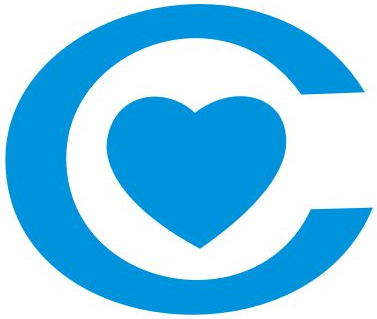 KONKURS OFERT nr CZD/DL/0003/2023 NA:Usługę cateringową dla 5 trenerów  kursu realizującego 
projekt PO WER Simvid
 Warszawa, 17.01.2023r.Zamawiający:Instytut „ Pomnik - Centrum Zdrowia Dziecka ”Al. Dzieci Polskich 20 04-730 WarszawaZaproszenie do wzięcia udziału w konkursie ofert na:Usługę cateringową dla 5 trenerów kursu realizującego projekt PO WER Simvid 
 w dniach: 22-24 luty 2023r., 15-17 marzec 2023r., 19-21 kwiecień, 17-19 maj 2023r. Miejsce realizacji usługi: IPCZD, Al. Dzieci Polskich 20, Warszawa, w sali Ośrodka Symulacji Chirurgii Małoinwazyjnej u Dzieci.I. Planowane posiłki: przerwa kawowa, obiad, kolacja.Menu:3 dni  x 4 kursy  x 5 osóbprzerwa kawowa: Obejmuje: kawę, herbatę, wodę, mleko, cukier, cytrynę, drobne słone lub słodkie przekąski typu paluszki lub kruche ciasteczka.Kawa i przekąski mają być dostarczone przed rozpoczęciem szkolenia na godzinę 8.00"catering - obiad" 3 dni x 4 kursy  x 5 osóbObiad (ok. godz. 13): prosimy, aby obiad był podany w formie szwedzkiego stołu. Obiad powinien składać się z dania wegetariańskiego oraz mięsnego do wyboru i obejmować zupę i drugie danie. O ilości dań wegeteriańskich/mięsnych poinformujemy na ok. 2 dni wcześniej. "catering - kolacja" 2 dni x 4 kursy x 5 osób Kolacja (ok. godz. 17.30):  tylko 1 i 2 dnia: prosimy, aby kolacja był podany w formie szwedzkiego stołu. Kolacja ma się składać z dania ciepłego wegetariańskiego oraz mięsnego do wyboru. O ilości dań wegeteriańskich/mięsnych poinformujemy na ok. 2 dni wcześniej. Łączny budżet: do 4400,00 zł brutto Obecnie trwa rekrutacja na kurs. Ewentualna zmiana liczby osób - każdorazowo poinformujemy do godziny 1300do 2 dni roboczych przed dniem rozpoczęcia kursu.Proszę o podanie oddzielnych cen za : przerwę kawową , obiad, kolacje 
z wyszczególnieniem podatku VAT. Catering  ma być realizowany poprzez dostarczenie do siedziby Zamawiającego, wystawienie oraz zebranie i posprzątanie po zakończeniu świadczenia usługi.II. Inne informacje istotne dla uczestników  konkursu:Oferty można składać w Dziale Logistyki, budynek K, pokój 111b, I piętro, w zamkniętej kopercie w terminie do dnia 31.01.2023r.,do godz. 1500, drogą pocztową lub osobiście.Koperta powinna być zaadresowana do Zamawiającego na adres:Instytut  Pomnik - Centrum Zdrowia Dziecka”Al. Dzieci Polskich 2004-730 WarszawaDział Logistykioraz powinna być oznaczona następująco:Konkurs ofert na: Usługę cateringową dla 5 trenerów kursu realizującego projekt PO WER Simvid w dniach : 22-24 luty 2023r., 15-17 marzec 2023r., 19-21 kwiecień, 17-19 maj 2023r.Termin składania ofert:  31.01.2023r.Termin związania : ofertą 30 dni.Kryteria oceny ofert:  najniższa kwota netto.Ogłaszający konkurs nie dopuszcza składania ofert częściowych.Sposób kontaktowania się z Zamawiającym:Do bezpośredniego kontaktu upoważniona jest: Pani Grażyna Szeląg tel. 22 815 15-24,e-mail: g.szelag@ipczd.plPostanowienia dodatkowe:IPCZD zastrzega sobie prawo unieważnienia konkursu na każdym jego etapie bez podania przyczyn, a oferentom nie przysługują z tego tytułu jakiekolwiek roszczenia. IPCZD przysługuje prawo swobodnego wyboru ofert, jeżeli uczestnicy konkursu zaoferowali tę samą cenę.IPCZD zastrzega sobie prawo odrzucenia wybranych ofert bez podania przyczyn, a oferentom nie przysługują z tego tytułu jakiekolwiek roszczenia.Grażyna Szeląg
specjalista ds. administracyjnych
Dział Logistyki 
Instytut "Pomnik - Centrum Zdrowia Dziecka"
Al. Dzieci Polskich 20
04-730 Warszawae-mail.: g.szelag@ipczd.pl
tel. 22 815-15-24KLAUZULA INFORMACYJNAdotycząca przetwarzaniem w postępowaniach o udzielenie zamówienia publicznego ogłaszanych przez Instytut „Pomnik - Centrum Zdrowia Dziecka”Zgodnie z art. 13 ust. 1 i 2, informujemy Państwa, że:Administratorem Państwa danych osobowych (dalej jako: „Administrator Danych Osobowych”) jest Instytut Pomnik - Centrum Zdrowia Dziecka z siedzibą w Warszawie (04-730), przy Al. Dzieci Polskich 20, wpisanym do rejestru przedsiębiorców prowadzonego przez Sąd Rejonowy dla m. st. Warszawy w Warszawie, XIII Wydział Gospodarczy KRS, pod nr 0000092381, NIP 952-11-43-675, REGON 000557961W Instytucie został wyznaczony Inspektor Ochrony Danych, z którym można skontaktować się poprzez adres e-mail iod@ipczd.pl lub pisemnie na adres Administratora Danych.Państwa dane osobowe będą przetwarzane na podstawie art. 6 ust.1 lit c RODO w celu związanym z postępowaniem o udzielenie zamówienia publicznego.Państwa dane osobowe są lub mogą być przekazywane następującym kategoriom odbiorców:podmiotom, którym Administrator Danych Osobowych zleca wykonanie usług koniecznych dla realizacji swoich zadań statutowych,osobom lub podmiotom, którym udostępniona zostanie dokumentacja postępowania na podstawie art. 8 oraz art. 96 ust. 3 ustawy z dnia 29 stycznia 2004 r. – Prawo zamówień publicznych (Dz. U. z 2017 r. poz. 1579 i 2018 z póżn. zmianami), dalej „ustawa Pzp”; .instytucjom państwowym upoważnionym z mocy prawaAdministrator Danych Osobowych przechowuje Państwa dane osobowe przez okres wymagany przepisami ustawy Pzp, zgodnie z art. 97 ust. 1 ustawy Pzp, przez okres 14 lat od dnia zakończenia postępowania o udzielenie zamówienia. Obowiązek podania przez Państwa danych osobowych bezpośrednio Państwa dotyczących jest wymogiem ustawowym określonym w przepisach ustawy Pzp, związanym z udziałem w postępowaniu o udzielenie zamówienia publicznego; konsekwencje niepodania określonych danych wynikają z ustawy Pzp.Przysługują Państwu następujące uprawnienia: prawo do żądania od Administratora Danych Osobowych dostępu do swoich danych osobowych, prawo do sprostowania, prawo żądania ograniczenia przetwarzania danych osobowych.  W celu skorzystania z powyższych praw, należy skontaktować się poprzez kanały komunikacji wskazane w pkt. 1 i 2 powyżej.Nie przysługuje Państwu  prawo do usunięcia danych osobowych w zw. z związku z art. 17 ust. 3 lit. b, d lub e RODOprawo do przenoszenia danych osobowych, o którym mowa w art. 20 RODOprawo sprzeciwu wobec przetwarzania danych osobowy na podstawie art. 21, gdyż podstawą przetwarzania danych osobowych jest art. 6 ust. 1 lit. C RODOPaństwa dane osobowe nie podlegają zautomatyzowanemu podejmowaniu decyzji, w tym profilowaniu. Przysługuje Państwu prawo do wniesienia skargi do organu nadzorczego w zakresie przetwarzania danych osobowych, tj. Prezesa Urzędu Ochrony Danych Osobowych 